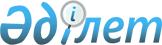 "Ұлттық басқарушы холдинг, Ұлттық холдингтер, ұлттық компаниялар және акцияларының (қатысу үлестерінің) елу және одан да көп пайызы тікелей немесе жанама түрде ұлттық басқарушы холдингке, ұлттық холдингке, ұлттық компанияға тиесілі ұйымдар жүзеге асыратын тауарларды, жұмыстарды және көрсетілетін қызметтерді сатып алудың үлгі ережесін бекіту туралы" Қазақстан Республикасы Үкіметінің 2009 жылғы 28 мамырдағы № 787 қаулысына өзгеріс пен толықтыру енгізу туралы
					
			Күшін жойған
			
			
		
					Қазақстан Республикасы Үкіметінің 2015 жылғы 25 желтоқсандағы № 1061 қаулысы. Күші жойылды - Қазақстан Республикасы Үкіметінің 2019 жылғы 20 қарашадағы № 861 қаулысымен.
      Ескерту. Күші жойылды – ҚР Үкіметінің 20.11.2019 № 861 (01.01.2020 бастап қолданысқа енгізіледі) қаулысымен.
      Қазақстан Республикасының Үкіметі ҚАУЛЫ ЕТЕДІ:
      1. "Ұлттық басқарушы холдинг, ұлттық холдингтер, ұлттық компаниялар және акцияларының (қатысу үлестерінің) елу және одан да көп пайызы тікелей немесе жанама түрде ұлттық басқарушы холдингке, ұлттық холдингке, ұлттық компанияға тиесілі ұйымдар жүзеге асыратын тауарларды, жұмыстарды және көрсетілетін қызметтерді сатып алудың үлгі ережесін бекіту туралы" Қазақстан Республикасы Үкіметінің 2009 жылғы 28 мамырдағы № 787 қаулысына (Қазақстан Республикасының ПҮАЖ-ы, 2009 ж., № 27-28, 245-құжат) мынадай өзгеріс пен толықтыру енгізілсін:
      көрсетілген қаулымен бекітілген Ұлттық басқарушы холдинг, ұлттық холдингтер, ұлттық компаниялар және акцияларының (қатысу үлестерінің) елу және одан да көп пайызы тікелей немесе жанама түрде ұлттық басқарушы холдингке, ұлттық холдингке, ұлттық компанияға тиесілі ұйымдар жүзеге асыратын тауарларды, жұмыстарды және көрсетілетін қызметтерді сатып алудың үлгі ережесінде:
      2-тармақ мынадай мазмұндағы 10-1) тармақшамен толықтырылсын:
      "10-1) стратегиялық жоба - ұлттық басқарушы холдинг немесе дауыс беретін акцияларының (қатысу үлестерінің) елу және одан да көп пайызы тікелей ұлттық басқарушы холдингке тиесілі ұйымдар айқындайтын, мынадай өлшемшарттарға сай келетін жоба:
      жоба құны (сметалық және (немесе) бағалау) ағымдағы жылдың басына ұлттық басқарушы холдингтің немесе дауыс беретін акцияларының (қатысу үлестерінің) елу және одан да көп пайызы тікелей ұлттық басқарушы холдингке тиесілі ұйымның жеке капиталының жиырма бес пайызынан асады;
      экспортқа бағдарлануы және/немесе импортты алмастыруы;".
      18-тармақтың 29) тармақшасы мынадай редакцияда жазылсын:
      "29) инвестициялық стратегиялық жобаларды, сондай-ақ стратегиялық жобаларды іске асыру мақсатында тауарларды, жұмыстарды, көрсетілетін қызметтерді сатып алу;".
      2. Осы қаулы алғашқы ресми жарияланған күнінен бастап қолданысқа енгізіледі.
					© 2012. Қазақстан Республикасы Әділет министрлігінің «Қазақстан Республикасының Заңнама және құқықтық ақпарат институты» ШЖҚ РМК
				
Қазақстан Республикасының
Премьер-Министрі
К.Мәсімов